Ronja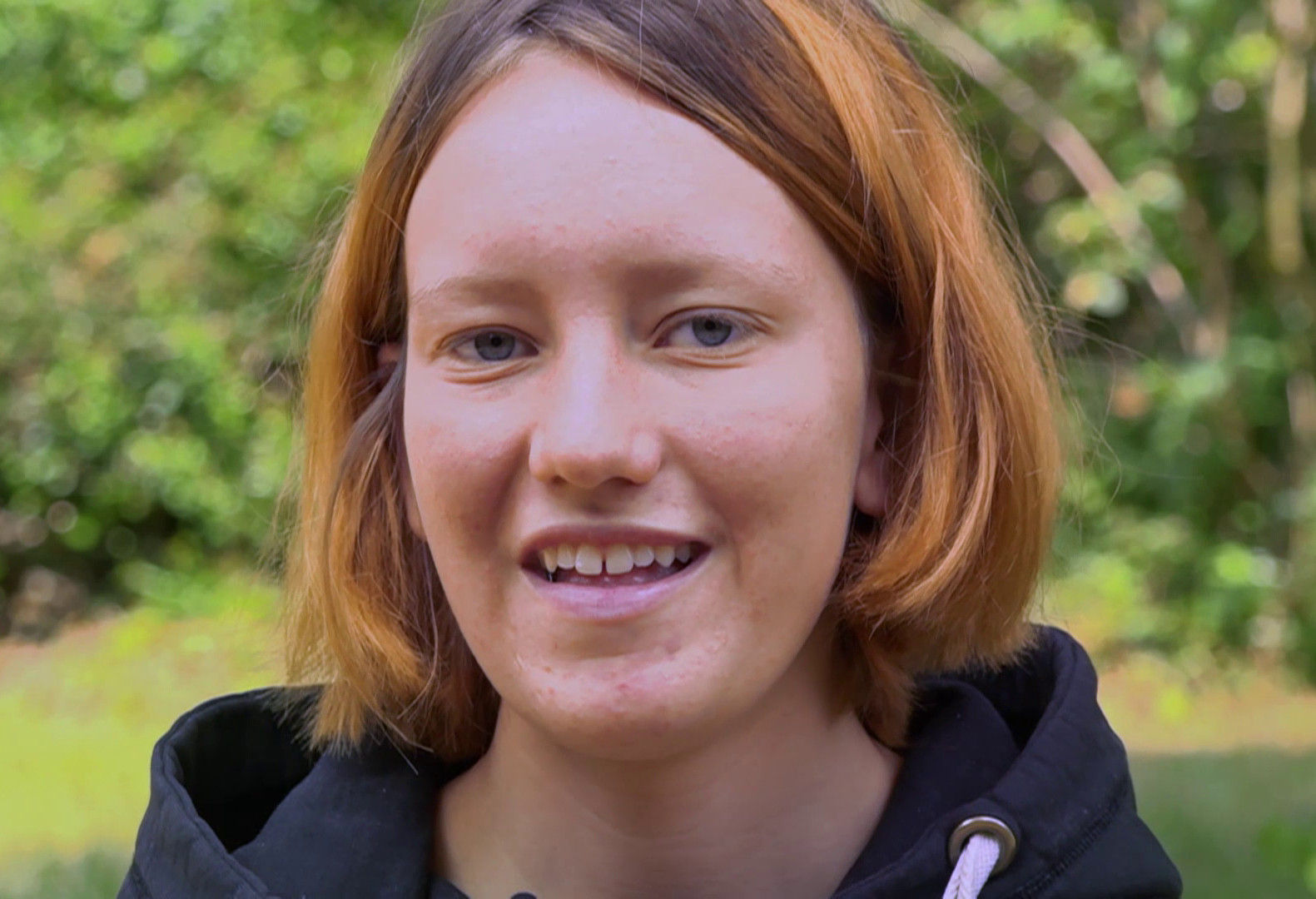 Bildet Kleingruppen/Teams, recherchiert im Internet zum Thema „Klimaaktivisten“ und erstellt zusammen mit den Infos aus dem Film (Arbeitsblatt 3) wahlweise ein Kurzreferat/eine Wandzeitung/eine Infotafel/oder Ähnliches dazu.Linktipps:https://fridaysforfuture.de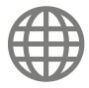 www.ende-gelaende.org  (Tipp: Hört euch die Podcasts an)https://extinctionrebellion.deSetzt euch kritisch mit dem Thema auseinander, indem ihr die Pro- und Contraseite(n) solcher Bewegungen beleuchtet.Untersucht hierzu auch die gängigen Parolen und Vorgehensweisen der verschiedenen Bewegungen genauer. Könnt ihr vielleicht auch eigene Parolen formulieren?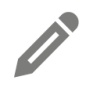 Hier ist Platz für eure Notizen:Jede/r von euch soll am Ende eine eigene Stellungnahme verfassen. Bilde hierzu eine These, die deinen Standpunkt verdeutlicht, untermauere diese mit Argumenten und Beispielen und ziehe am Ende ein Fazit.Weiterführende Aufgabe: Führt eine Podiumsdiskussion im Plenum zum Thema.